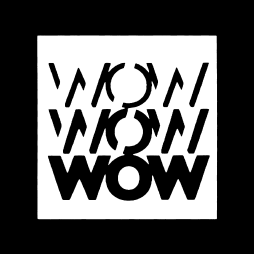 ATTITUDE AND BEHAVIORTimelinessPreparedEnthusiasticEnergeticRespectfulAppropriatenessAttentivenessCommitmentSincerityHonesty Confident but not arrogantCOMMUNICATION STYLESpeaks confidently and clearlyAnswers questions thoroughly and specifically without ramblingMakes the interview more of a dialogue than an interrogationDoes not give superficial or only yes and no answers Doesn’t ramble – answers the questions that are asked Demonstrates logical thinkingGives specific and concrete examples: “I’m dependable – I maintained perfect attendance in my pre-apprenticeship class.” “I’m a hard worker, my productivity exceeded expectations on my last job.”NON-VERBAL SIGNALS Well-groomed appearanceEye contactComposedPostureFacial expressionsHandshakeWalk Arm/hand movement and placementNods while listeningSmile KNOWLEDGE, SKILLS AND ABILITIES Ability to describe the duties of the trade and the working conditions Ability to describe the qualifications and characteristics of a model apprentice or employee Demonstrates basic technical understanding of the tradeDemonstrates an understanding of the meaning of apprenticeship and the specifics of the apprenticeship applied forProvides the information/documents requested